　 「まつど」の（）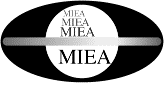 Report on the Activity of “Matsudo International Cultural Ambassador”このはとしてごいただきありがとうございました。「まつど」をよりくするのにいたしますので、にごください。Thank you for being a valuable Matsudo International Cultural Ambassador. We kindly ask you to submit the activity report so we can further improve the Ambassador Dispatch System. （　　  　年Year   　月Month   　日Day）１　、どのようなをしましたか？What was your role as an ambassador on the day?２　のちわせはでしたか？Did you have a thorough understanding on the event via communications with the organizer beforehand?はい/ YES ・ いいえ/ NO→ Reasons　　　　　　　　　　　　　　　　　　　　　　　　　　３　ちわせりにできましたか？ Was your role the same as explained from the organizer?はい/ YES ・ いいえ/ NO→ Reasons　　　　　　　　　　　　　　　　　　　　　　　　　　　　　　　　　　　　　　　　　　　　　　　　　　　　　　　　　　　　　　　　　　　　　　　　　　　　　　　４　のについて、ごやごがありましたらおきください。Please write your comments or opinions regarding your role as an ambassador on this event. おいわせ・　（）TEL: 047-366-7310　FAX: 047-308-6789　Email: office@miea.or.jp＊イベント1にごください。よろしくおいいたします。*Please submit this report to MIEA within a week from the event.お Full Nameイベント Event Name Organizer Venue（） Date & Time年　　月　　日（　　） 　時　　分～ 　時　　分